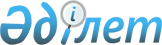 Об утверждении стандартов государственных услуг в сфере образования и науки
					
			Утративший силу
			
			
		
					Приказ Министра образования и науки Республики Казахстан от 16 апреля 2015 года № 212. Зарегистрирован в Министерстве юстиции Республики Казахстан 3 июня 2015 года № 11260. Утратил силу приказом Министра образования и науки Республики Казахстан от 17 августа 2020 года № 351.
      Сноска. Утратил силу в соответствии с приказом Министра образования и науки РК от 17.08.2020 № 351 (вводится в действие по истечении двадцати одного календарного дня после дня его первого официального опубликования).
      В соответствии с подпунктом 1) статьи 10 Закона Республики Казахстан от 15 апреля 2013 года "О государственных услугах" ПРИКАЗЫВАЮ:
      1. Утвердить прилагаемые:
      1) утратил силу приказом Министра образования и науки РК от 18.05.2020 № 209 (вводится в действие по истечении десяти календарных дней после дня его первого официального опубликования);

      2) утратил приказом Министра образования и науки РК от 14.05.2020 № 206 (вводится в действие по истечении десяти календарных дней после дня его первого официального опубликования);

      3) утратил силу приказом Министра образования и науки РК от 12.05.2020 № 196 (вводится в действие по истечении десяти календарных дней после дня его первого официального опубликования);

      4) утратил силу приказом Министра образования и науки РК от 24.07.2019 № 324 (вводится в действие по истечении десяти календарных дней после дня его первого официального опубликования).

      Сноска. Пункт 1 с изменениями, внесенными приказами Министра образования и науки РК от 27.01.2016 № 87 (вводится в действие с 01.03.2016); от 24.07.2019 № 324 (вводится в действие по истечении десяти календарных дней после дня его первого официального опубликования); от 12.05.2020 № 196 (вводится в действие по истечении десяти календарных дней после дня его первого официального опубликования); от 14.05.2020 № 206 (вводится в действие по истечении десяти календарных дней после дня его первого официального опубликования); от 18.05.2020 № 209 (вводится в действие по истечении десяти календарных дней после дня его первого официального опубликования).


      2. Комитету по контролю в сфере образования и науки Министерства образования и науки Республики Казахстан (С. Нюсупов) в установленном законодательством порядке обеспечить:
      1) государственную регистрацию настоящего приказа в Министерстве юстиции Республики Казахстан;
      2) после государственной регистрации в Министерстве юстиции Республики Казахстан официальное опубликование настоящего приказа;
      3) размещение настоящего приказа на официальном интернет-ресурсе Министерства образования и науки Республики Казахстан.
      4. Контроль за исполнением настоящего приказа возложить на вице-министра образования и науки Республики Казахстан Балыкбаева Т.О.
      5. Настоящий приказ вводится в действие со дня его первого официального опубликования.
      "СОГЛАСОВАНО"   
      Министр по инвестициям и развитию   
      Республики Казахстан   
      _______________ А.О.Исекешев   
      "__" __________ 2015 года
      "СОГЛАСОВАНО"   
      Министр национальной экономики   
      Республики Казахстан   
      _______________ Е.А. Досаев   
      4 мая 2015 года Стандарт государственной услуги
"Апостилирование документов об образовании (оригиналов)"
      Сноска. Приложение 1 утратило силу приказом Министра образования и науки РК от 18.05.2020 № 209 (вводится в действие по истечении десяти календарных дней после дня его первого официального опубликования). Стандарт государственной услуги
"Признание и нострификация документов об образовании"
      Сноска. Приложение 2 утратило силу приказом Министра образования и науки РК от 14.05.2020 № 206 (вводится в действие по истечении десяти календарных дней после дня его первого официального опубликования). Стандарт государственной услуги
"Аккредитация субъектов научной и (или) научно-технической деятельности"
      Сноска. Приложение 3 утратило силу приказом Министра образования и науки РК от 12.05.2020 № 196 (вводится в действие по истечении десяти календарных дней после дня его первого официального опубликования). Стандарт государственной услуги "Оценка уровня знания казахского языка (КАЗТЕСТ)"
      Сноска. Стандарт утратил силу приказом Министра образования и науки РК от 24.07.2019 № 324 (вводится в действие по истечении десяти календарных дней после дня его первого официального опубликования).
					© 2012. РГП на ПХВ «Институт законодательства и правовой информации Республики Казахстан» Министерства юстиции Республики Казахстан
				
Министр образования и науки
Республики Казахстан
А. СаринжиповПриложение 1
к приказу Министра
образования и науки
Республики Казахстан
от 16 апреля 2015 года № 212Приложение 2
к приказу Министра
образования и науки
Республики Казахстан
от 16 апреля 2015 года № 212Приложение 3
к приказу Министра
образования и науки
Республики Казахстан
от 16 апреля 2015 года № 212Приложение 4
к приказу Министра
образования и науки
Республики Казахстан
от 16 апреля 2015 года № 212